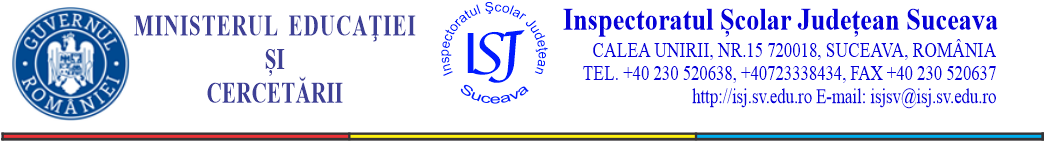 Înscrierea în învățământul primar în anul școlar 2020 - 2021Comisia Județeană pentru înscrierea în învățământul primar Nr. crt.Principalele elemente cuprinse în calendar și în metodologieSinteza principalelor elemente cuprinse în calendarul și în metodologiapentru înscrierea copiilor în învăţământul primar în anul şcolar 2020 - 20211.Modalități de informare a părințilorDe pe site-ul IȘJ Suceava, secţiunea numită Înscrierea în învăţământul primar 2020-2021;Direct de la şcoli, cu ocazia  Zilelor porţilor deschise. Fiecare unitate de învăţământ în care se organizează clasa pregătitoare are obligaţia să organizeze acest eveniment public în intervalul 25 februarie - 9 martie.  Programarea este afișată pe site-ul IȘJ Suceava. Părinţii şi copiii vor putea vizita spaţiile şi vor putea discuta cu cadrele didactice;De la unităţile de învăţământ preşcolar, în cadrul întâlnirilor pentru informarea şi consilierea părinţilor copiilor din grădiniţă care vor fi cuprinşi, în anul şcolar 2020 - 2021, în învăţământul primar.Numărul de TelVerde 0800816230 - IȘJ Suceava este disponibil începând cu data de 24.02.2020, de luni până joi în intervalul orar 8.00-16.30 și vineri în intervalul orar 8.00 - 14.00.2.Înscrierea copiilor la clasa pregătitoareÎn clasa pregătitoare pot fi înscriși copiii care împlinesc vârsta de 6 ani până la 31 august 2020, inclusiv;Copiii care împlinesc vârsta de 6 ani în perioada 1 septembrie-31 decembrie 2020 se pot înscrie la școală pe baza recomandării eliberate de unitatea de învățământ preșcolar, dacă nivelul lor de dezvoltare este corespunzător;Evaluarea dezvoltării psihosomatice a copiilor care nu au frecventat grădinița sau au venit din străinătate se efectuează sub coordonarea Centrului judeţean de resurse şi asistenţă educaţională Suceava (CJRAE);Orice altă situaţie va fi rezolvată de către inspectoratele şcolare, în interesul educaţional al elevului şi în conformitate cu cadrul legal.3.Evaluarea psihosomaticăEvaluarea dezvoltării psihosomatice a copiilor se efectuează sub coordonarea Centrului Judeţean de Resurse şi Asistenţă Educaţională SuceavaEvaluarea se face atât la sediul CJRAE Suceava cât şi în diferite centre din judeţ, conform graficului afișat pe site-ul IȘJ Suceava și în școli;Evaluarea se efectuează în perioada 26 mai – 30 iunie 2020;Evaluarea se realizează de către personalul de specialitate al CJRAE Suceava, personal de specialitate din alte instituţii/unităţi, precum şi de medici şcolari sau medici de familie, acolo unde este necesar.4.Unitățile de învățământ unde poate fi înscris copilulPărintele poate opta:Pentru înscrierea la şcoala de circumscripţie: în această situaţie, copilul este automat înscris;Pentru o unitate de învăţământ, alta decât şcoala de circumscripţie: în această situaţie, copilul este înscris în limita locurilor libere şi, dacă este cazul, pe baza criteriilor generale şi, ulterior, a criteriilor specifice de departajare;Părintele poate solicita, prin bifarea în cererea-tip de înscriere, ca locul la şcoala de circumscripţie să fie rezervat pentru eventualitatea în care copilul nu este înscris la unitatea de învăţământ pentru care părintele a făcut opţiunea, din lipsă de locuri libere.5.Unde are loc înscrierea copilului în clasa pregătitoareLa unitatea de învăţământ la care părintele doreşte înscrierea copilului;Cererile-tip de înscriere pot fi completate şi validate direct la unitatea de învăţământ la care părintele doreşte înscrierea copilului;Cererile-tip de înscriere pot fi completate şi online, se pot transmite prin e-mail, prin poștă sau se pot depune la secretariatul unității de învățământ unde se dorește înscrierea. În cazul completării cererii online, dacă a fost transmisă prin e-mail sau prin poștă, este obligatorie transmiterea către unitatea de învățământ a declarației-tip pe propria răspundere a părintelui/tutorelui legal instituit/reprezentantului legal.Validarea cererii de înscriere este obligatorie și se face la unitatea de învățământ la care părintele/tutorele legal instituit/reprezentantul legal solicită înscrierea sau prin intermediul mijloacelor electronice.6.Actele necesare pentru înscriereCerere-tip de înscriere (este disponibilă din momentul începerii înscrierii pe site-ul IȘJ Suceava și în școli);Copie şi original după actul de identitate al părintelui/tutorelui legal; părinții divorțați depun/transmit la înscriere și hotărârea judecătorească definitivă din care rezultă modul în care se exercită autoritatea părintească și unde a fost stabilită locuința minorului;Copie şi original al certificatului de naştere al copilului;Recomandarea eliberată de unitatea de învățământ preșcolar, în vederea înscrierii la clasa pregătitoare, dacă nivelul lor de dezvoltare al copilului este corespunzător;Copie a documentului care atestă dezvoltarea psihosomatică corespunzătoare pentru parcurgerea clasei pregătitoare (acolo unde este cazul);În cazul completării cererii online, dacă a fost transmisă prin e-mail sau prin poștă, este obligatorie transmiterea către unitatea de învățământ a declarației-tip pe propria răspundere a părintelui/tutorelui legal instituit/reprezentantului legal, iar în termen de maxim 2 săptămâni de la începerea școlii prezentarea documentelor în format fizic;Alte documente care să ateste îndeplinirea criteriilor generale şi/sau specifice (acolo unde este cazul).7.Calendarul înscrierilor la clasa pregătitoareA. Prima etapă: 4 martie – 7 iulie 2020Părinţii pot fi programaţi pentru înscriere de către unitatea de învăţământ;Toate cererile se depun în prima etapă, chiar daca nu sunt pentru circumscripție ! În a doua etapă se vor putea depune cereri doar pe locurile rămase libere după prima etapă;20 iulie: afişarea în unităţile de învăţământ şi pe site-ul IȘJ Suceava a listei copiilor înscrişi după prima etapă și a numărului de locuri rămase libere;7.Calendarul înscrierilor la clasa pregătitoareB. A doua etapă: 2 – 28 iulie 2020Dacă, după prima etapă, copiii nu sunt cuprinşi în nicio unitate de învăţământ, părinţii vor completa o nouă cerere de înscriere, repartizarea urmând să se facă pe locurile rămase disponibile după prima etapă;Unităţile de învăţământ sunt obligate să afişeze situaţia copiilor înscrişi şi a locurilor rămase disponibile, după fiecare etapă de înscriere;31 iulie: afişarea în unităţile de învăţământ şi pe site-ul IȘJ Suceava a listei copiilor înscrişi după a doua etapă.1 - 4 septembrie 2020: Centralizarea și soluționarea de către inspectoratul școlar a cererilor părinților/tutorilor legal instituiți/reprezentanților legali ai copiilor care nu au fost încă înscriși la vreo unitate de învățământ, având în vedere, cu prioritate, interesul educațional al copilului. 8.Criterii de departajare aplicate de școli dacă numărul de înscrieri este mai mare decât numărul de locuriI. Criterii generale:Certificat medical de încadrare a copilului în grad de handicap;Existența unui document care dovedește că este orfan de ambii părinți. Situația copilului care provine de la o casă de copii/un centru de plasament/plasament familial se asimilează situației copilului orfan de ambii părinți;Existența unui document care dovedește că este orfan de un singur părinte;Existența unui frate/a unei surori înmatriculat/înmatriculate în unitatea de învățământ respectivă.8.Criterii de departajare aplicate de școli dacă numărul de înscrieri este mai mare decât numărul de locuriII. Criterii specifice:Sunt aplicate după criteriile generale şi numai dacă acestea nu reuşesc să facă departajarea între copii, cu excepţia situaţiilor prevăzute de Metodologie;Sunt elaborate de către fiecare unitate de învăţământ în parte, dar sunt aplicate pe baza unor documente doveditoare, prezentate de către părinţi/tutori legali şi nu pot fi discriminatorii, respectiv trebuie să ţină cont de faptul că toţi copiii au drepturi egale, indiferent de condiţia socială, financiară, indiferent de naţionalitate, rasă, religie, confesiune, sex etc.8.Criterii de departajare aplicate de școli dacă numărul de înscrieri este mai mare decât numărul de locuriFiecare copil are un loc asigurat în clasa pregătitoare. Numărul de locuri alocat prin cifra de şcolarizare pentru clasa pregătitoare este mai mare decât numărul copiilor care au împlinit vârsta pentru a începe învăţământul primar.9.Înscrierea în învățământul privatÎnscrierea se face în prima etapă (4 martie – 7 iulie);Înscrierea se face direct la unitatea de învăţământ sau pe formularul online, dacă unitatea de învăţământ autorizată/acreditată şi-a introdus toate datele în aplicaţia informatică pentru înscrierea în clasa pregătitoare, la fel ca unităţile de învăţământ de stat. Dacă nu, înscrierea se face de către părinte/tutorele legal instituit/reprezentantul legal în conformitate cu procedurile stabilite de unitatea de învățământ.10.Tipul de activități ce se vor desfășura în clasa pregătitoareCopiii îşi vor dezvolta capacitatea de a comunica, vor stabili sau consolida primele contacte cu lumea numerelor şi a literelor, vor învăţa să observe mediul înconjurător şi să interacţioneze cu ceilalţi copii, prin jocuri didactice, activităţi în echipă, activităţi de descoperire, prin desen sau muzică;Clasa pregătitoare este un timp de acomodare a copilului cu viața școlii, care să-i permită o bună adaptare la programul și cerințele specifice acestui mediu;În clasa pregătitoare, copilul este încurajat să capete încredere în forţele proprii, să-și sporească stima de sine, iniţiativa şi dorinţa de reuşită;Exersarea deprinderilor şi capacităţilor motrice este o ţintă importantă, prin participarea copiilor la activităţi de dezvoltare motrică, dar şi la alte activităţi de mişcare în asociere cu muzica (prin intermediul Educaţiei fizice şi a disciplinei Muzică şi mişcare).